Allgemeine RegelnKein aktiver Körperkontakt (Foul = 7m)Bei grobem Foul - 7m + gefoulte Mannschaft bleibt im BallbesitzBalleroberung nur beim Passen/Fehlwürfen/BlockBehinderung der Angreifer mit Körper und Armen erlaubt (ohne Körperkontakt)Nach Torerfolg wird direkt aus dem Torraum weitergespielt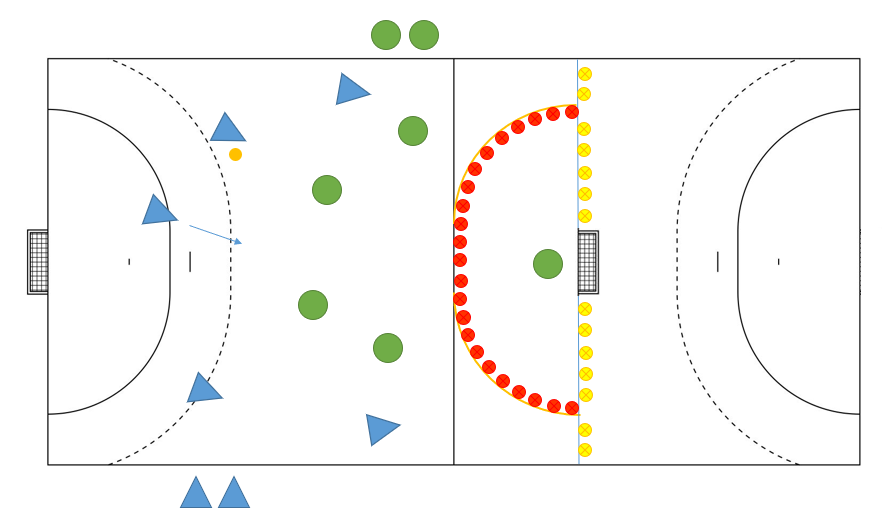 Spielfeld: 20m breit x 20-30m lang (nach Gegebenheiten)2x 6m-Kreis5+1 gegen 5+1GoalchaballWechsel über Seitenoutlinie in der eigenen Hälfeohne tippenSpielzeit: 2x7 min (empfohlen)Mannschaftsgröße minimal 6 bis maximal 12 Spieler:innen (2. Mannschaft nennen)gemischte MannschaftenSpielleiter empfohlen (z.b: 1 HZ Spieler:in von A, 2 HZ Spieler:in von B)bei Unentschieden: 7m-Werfen, 3 Werfer:innen, danach Sudden death - alle Spieler:innen bis Entscheidung fällt